Book ____ Reading VerificationInformational Text My child, ________________________________, has completed reading ___________________________ by ________________________.Total Pages: ______  Parent Signature:___________________________Write a one paragraph summary of your informational book:______________________________________________________________________________________________________________________________________________________________________________________________________________________________________________________________________________________________________________________________________________________________________________________________________________________________________________________________________________________________________________________________________________________________________________________________________________________________________________________________________________________________________________________________________________________________________________________________________________________________________________________________________________________________________________________________________________________________________________________________________________________________________________________________________________________________________________________________________________________________________________________________________________________________________Graffiti Board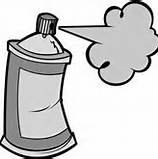 Your Task: Write the topic in the center of the wall. Next, write down everything that you’ve learned about the topic—facts, dates, people, etc., ALL over the wall.  Use different colors so it looks like real graffiti!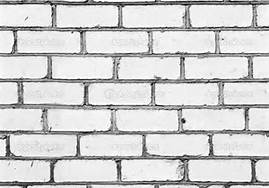 